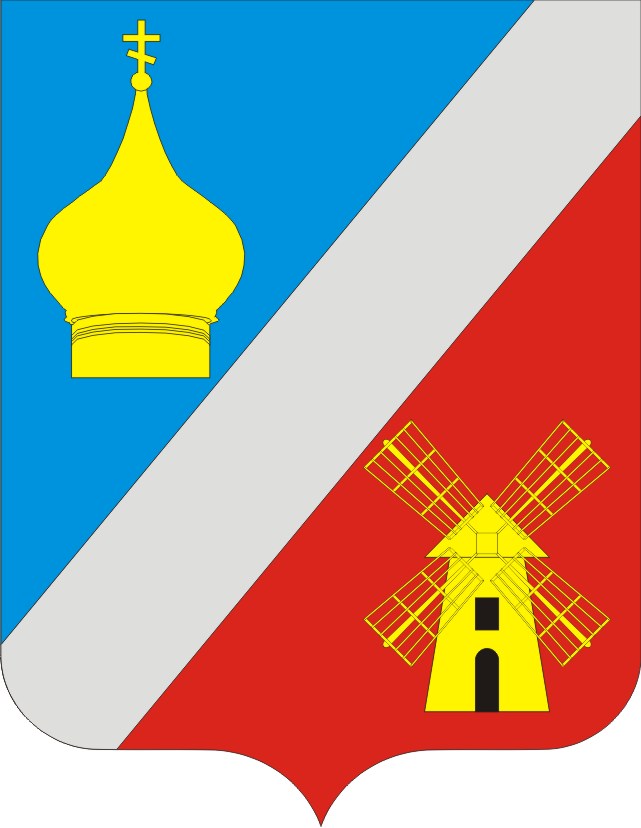 АДМИНИСТРАЦИЯФедоровского сельского поселенияНеклиновского района Ростовской областиПОСТАНОВЛЕНИЕс. Федоровка21 февраля 2018 г.    		              №  25                                           с.ФедоровкаО внесении изменений 
в постановление  Администрации
Федоровского сельского поселения от 24.02.2017 № 17 В соответствии с постановлением Администрации Федоровского сельского поселения от 25.02.2016 № 13 «Об утверждении Правил разработки и утверждения бюджетного прогноза Федоровского сельского поселения на долгосрочный период» Администрация Федоровского сельского поселения постановляет:1. Внести в постановление Администрации Федоровского сельского поселения от 24.02.2017 № 17 «Об утверждении бюджетного прогноза Федоровского сельского поселения на долгосрочный период» изменения, изложив приложения к нему в редакции согласно приложению к настоящему постановлению.2. Настоящее постановление вступает в силу со дня его официального опубликования.3. Контроль за выполнением настоящего постановления оставляю за собой.Глава АдминистрацииФедоровского сельского поселения					О.В.ФисаковаПриложение к постановлению Администрации Федоровского сельского поселенияот  21.02.2018г. №  25«Приложение к постановлениюАдминистрации Федоровского сельского поселения от 24.02.2017 № 17Бюджетный прогнозФедоровского сельского поселения на период 2017-2028 годов Общие положенияНеобходимость разработки документов долгосрочного бюджетного планирования была обозначена в Бюджетном послании Президента Российской Федерации о бюджетной политике в 2014 – 2016 годах. В целях реализации долгосрочного планирования принят Федеральный закон от 28.06.2014 № 172-ФЗ «О стратегическом планировании в Российской Федерации», внесены изменения в Бюджетный кодекс Российской Федерации 
в части дополнения статьей 1701 «Долгосрочное бюджетное планирование». На региональном уровне принят Областной закон от 20.10.2015 № 416-ЗС «О стратегическом планировании в Ростовской области». На местном уровне принято Решение Собрания депутатов Федоровского сельского поселения от 28.01.2016г. № 145 «Об утверждении Положения о стратегическом планировании в Федоровском сельском поселении Неклиновского района Ростовской области». Решение Собрания депутатов Федоровского сельского поселения от 27.07.2007г. № 81 «О бюджетном процессе в Федоровском сельском поселении» дополнено статьей 15¹ «Долгосрочное бюджетное планирование».Постановлением Администрации Федоровского сельского поселения от 25.02.2016 № 13 утверждены Правила разработки и утверждения бюджетного прогноза Федоровского сельского поселения на долгосрочный период.Указанными Правилами установлено, что бюджетный прогноз Федоровского сельского поселения на долгосрочный период разрабатывается каждые три года на шесть и более лет на основе долгосрочного прогноза социально-экономического развития Федоровского сельского поселения.Бюджетный прогноз Федоровского сельского поселения на период 2017 – 2028 годов содержит информацию об основных параметрах варианта долгосрочного прогноза социально-экономического развития Федоровского сельского поселения, определенных в качестве базовых для целей долгосрочного бюджетного планирования, прогноз основных характеристик бюджета Федоровского сельского поселения Неклиновского района, параметры финансового обеспечения муниципальных программ Федоровского сельского поселения на период их действия, а также основные подходы к формированию бюджетной политики в указанном периоде.На период 2017 года параметры бюджетного прогноза сформированы с учетом первоначально утвержденного решения Собрания депутатов Федоровского сельского поселения от 26.12.2016 № 31 «О бюджете Федоровского сельского поселения Неклиновского района на 2017 год и на плановый период 2018 и 2019 годов». На период 2018-2020 годов параметры бюджетного прогноза сформированы с учетом первоначально утвержденного решения Собрания депутатов Федоровского сельского поселения от 27.12.2017г. № 77 «О бюджете Федоровского сельского поселения Неклиновского района на 2018 год и  на плановый период 2019 и 2020 годов». Главной идеологией бюджетного прогноза Федоровского сельского поселения на долгосрочный период предусмотрено отсутствие муниципального долга Федоровского сельского поселения.На период 2018 – 2020 годов собственные налоговые и неналоговые доходы бюджета поселения запланированы с ростом к 2020 году в среднем на 4,7 процента.На долгосрочную перспективу предусматриваются параметры бездефицитного бюджета, с учетом формирования расходов под уровень доходных источников с запланированным ростом собственных доходов и расходов в среднем на 103,5% ежегодно и увеличением в номинальном выражении к 2028 году в 1,5 раза. В условиях ежегодного роста собственных доходных источников планируется снижение дотационности бюджета в 2019 году до 56,8 процентов, в 2020 году до 10,0 процентов.1.Основные параметры варианта долгосрочного прогноза,определенные в качестве базовых для целей долгосрочного бюджетного планирования, из них:2.Прогноз основных характеристик бюджета Федоровского сельского поселения Неклиновского района(тыс. рублей)2.1. Показатели финансового обеспечения муниципальныхпрограмм Федоровского сельского поселения (тыс. рублей)Примечание. * Плановые бюджетные ассигнования, предусмотренные за счет средств бюджета Федоровского сельского поселения Неклиновского района и безвозмездных поступлений в бюджет Федоровского сельского поселения Неклиновского района. ** Объем бюджетных ассигнований соответствует решению Собрания депутатов Неклиновского района  от 26.12.2016 № 31 «О бюджете Федоровского сельского поселения Неклиновского района на 2017 год и на плановый период 2018 и 2019 годов» по состоянию на 01.01.2017.*** Объем бюджетных ассигнований соответствует решению Собрания депутатов Неклиновского района  от 27.12.2017 № 77 «О бюджете Федоровского сельского поселения Неклиновского района на 2018 год и на плановый период 2019 и 2020 годов» по состоянию на 01.01.2018.2.2. Основные подходы к формированию бюджетной политикиФедоровского сельского поселения на период 2017-2028 годовБюджетный прогноз Федоровского сельского поселения на период 2017-2028 годов разработан на основе варианта долгосрочного прогноза социально-экономического развития Федоровского сельского поселения на период до 2030 года.При расчете прогнозных показателей налоговых и неналоговых доходов учитывались изменения в законодательстве о налогах и сборах Российской Федерации и Ростовской области и бюджетном законодательстве Российской Федерации, ожидаемые в прогнозном периоде.Расчет прогнозных показателей дефицита (профицита), источников его финансирования и муниципального долга  Федоровского сельского поселения осуществлен исходя из ограничений по размеру дефицита и уровню муниципального долга, установленных Бюджетным кодексом Российской Федерации, а также с учетом нормативных правовых актов, регулирующих бюджетные правоотношения.Бюджетная политика Федоровского сельского поселения на долгосрочный период будет направлена на обеспечение решения приоритетных задач социально-экономического развития Федоровского сельского поселения при одновременном обеспечении устойчивости и сбалансированности бюджетной системы.Основные подходы в части собственных (налоговых и неналоговых) доходовЗа период 2010-2015 годов динамика налоговых и неналоговых доходов демонстрирует увеличение доходной части бюджета Федоровского сельского поселения Неклиновского района с ростом на 31,5 процентов к фактическим поступлениям 2010 года.Налоговые и неналоговые доходы спрогнозированы в соответствии с положениями Бюджетного кодекса Российской Федерации, на основе показателей первого варианта долгосрочного прогноза социально-экономического развития Ростовской области на период до 2030 года.Прогнозирование на долгосрочную перспективу осуществлялось в условиях позитивных тенденций, сложившихся в предыдущие годы с учетом роста показателей деятельности предприятий агропромышленного комплекса, малых и средних предприятий поселения, фонда заработной платы и т.д.Налоговые и неналоговые доходы на 2018 – 2020 годы предусмотрены в соответствии с решением Собрания депутатов Федоровского сельского поселения от 27.12.2017 № 77 «О бюджете Федоровского сельского поселения Неклиновского района на 2018 год и на плановый период 2019 и 2020 годов».В прогнозируемом периоде по данным долгосрочного прогноза социально-экономического развития Федоровского сельского поселения на период до 2030 года ожидается рост объемов малого и среднего предпринимательства, сельскохозяйственного производства, инвестиций, оборота розничной торговли. Продолжится увеличение реальной заработной платы и денежных доходов населения.Дальнейшее развитие торговли, малого бизнеса, сохранение инвестиционной активности, эффективное ведение сельского хозяйства позволит улучшить показатели прибыли прибыльных предприятий и спрогнозировать к 2030 году увеличение объема прибыли прибыльных предприятий в 1,4 раза к уровню 2015 года.Основные подходы в части региональной финансовой помощиПроводимая на региональном уровне политика в области межбюджетных отношений направлена на повышение финансовой самостоятельности и ответственности органов местного самоуправления Ростовской области. Учитывая положительную динамику показателей за отчетные годы и рост собственных доходов на долгосрочную перспективу планируется снижение дотационности бюджета.По итогам 2015 года уровень дотационности поселения составил 33,4% от собственных доходов бюджета Федоровского сельского поселения Неклиновского района без учета субвенций на переданные полномочия Российской Федерации и Ростовской области. К 2019 году прогнозируется – 19,1%. Целевые средства на 2018 – 2020 годы предусмотрены в соответствии с утвержденным решением Собрания депутатов  Федоровского сельского поселения от 27.12.2017 № 77 «О бюджете Федоровского сельского поселения Неклиновского района на 2018 год и на плановый период 2019 и 2020 годов».На долгосрочный период с 2021 года целевые средства спрогнозированы на уровне 2019 года в соответствии с утвержденным решением Собрания депутатов Неклиновского района от 26.12.2016 № 31 «О бюджете Федоровского сельского поселения Неклиновского района на 2017 год и на плановый период 2018 и 2019 годов».Основные подходы в части расходовЭффективная бюджетная политика является непременным условием адаптации экономики к новым реалиям. Важной задачей в бюджетной сфере является определение баланса между необходимостью жить по средствам и созданием бюджетных стимулов для возобновления роста.В предстоящие годы будет продолжена оптимизация расходов бюджета с учетом сокращения менее эффективных расходов и в силу доходных возможностей наращивания более эффективных, в том числе тех, которые будут обеспечивать повышение производительности экономики Федоровского сельского поселения. В соответствии с федеральными подходами определены основные стратегические направления на долгосрочную перспективу.Необходимо перейти на новое качество муниципального управления. На уровне  субъекта будет разработана и внедрена концепция перевода работы госаппарата и аппарата муниципального управления на проектный принцип. Переход от модели управления по поручениям к управлению по результатам, то есть к проектному подходу. Этот принцип обеспечит эффективность  муниципального управления. Достижения целей средствами проектного офиса требует особого подхода к бюджету – ассигнования планируются на приоритетные направления, остальные расходы тщательно анализируются и сокращаются.Также необходимо начиная с 2019 года поддерживать уровень заработной платы отдельных категорий работников социальной сферы, установленный программными указами Президента Российской Федерации, ориентированный на среднюю заработную плату по Ростовской области. Таким образом, при её повышении будет продолжать расти зарплата  работников учреждений культуры.на расширении доступности дополнительного образования.На период до 2025 года в регионе и поселении будут реализовываться приоритетные проекты по основным направлениям стратегического развития Российской Федерации. На федеральном уровне определено 11 стратегических направлений, которые можно сгруппировать по двум основным блокам.Первый – это решение социальных вопросов, повышение качества жизни. В данном блоке предполагается развитие здравоохранения, образования, заниматься дорогами, работать над улучшением жилищно-коммунальных условий. Отдельное и не менее важное направление – это улучшение экологической обстановки.Второй блок посвящён развитию экономики и выведения её на новую траекторию – «траекторию развития». Сюда относятся проекты, которые позволят сформировать благоприятную среду для малого бизнеса, для индивидуальных предпринимателей, повысить производительность труда.Основные подходы к долговой политикеОсновной целью долговой политики Федоровского сельского поселения на период до 2028 года будет являться уменьшение и отсутствие муниципального долга и минимизация расходов на его обслуживание.Учитывая сбалансированность бюджета поселения, в 2017-2028 годах кредитные ресурсы привлекать не планируется.». №п/пОсновные показателиЕдиница измеренияГод периода прогнозированияГод периода прогнозированияГод периода прогнозированияГод периода прогнозированияГод периода прогнозированияГод периода прогнозированияГод периода прогнозированияГод периода прогнозированияГод периода прогнозированияГод периода прогнозированияГод периода прогнозированияГод периода прогнозирования№п/пОсновные показателиЕдиница измерения2017201820192020202120222023202420252026202720281234567891011121314151.Совокупный объем отгруженных товаров, работ и услуг, выполненных собственными силами по полному кругу предприятий1.в действующих ценахмлн. рублей65,872,481,191,4101,8113,3128,2142,8150,8159,1163,6168,51.в сопоставимых ценах  процентов к предыдущему году105,6106,5107,2102,7102,3102,3102,5102,5103,0103,1102,8103,02.Продукция сельского хозяйства во всех категориях хозяйств, всего2.в действующих ценахмлн. рублей428,6434,2437,5438,5441,3444,4449,5454,7459,2467,2474,8480,22.в сопоставимых ценах   процентов к предыдущему году94,2102,7102,6102,7101,9101,3102,0101,8101,8101,7101,8101,83.Объем инвестиций за счет всех источников финансирования3.в действующих ценахмлн. рублей16,016,316,717,017,317,718,018,318,719,119,520,13.в сопоставимых ценахпроцентов к предыдущему году95,996,796,797,0101,6100,8100,8101,2101,5101,5100,8101,04.Оборот малых и средних предприятий4.в действующих ценахмлн. рублей223,7229,8250,2278,1321,8362,7391,7430,8476,0526,0583,9648,14.в сопоставимых ценах   процентов к предыдущему году110,4110,5110,6110,7108,0108,5109,0109,5110,5110,5111,0111,05.Фонд заработной платы5.в действующих ценах, всегомлн. рублей132,9138,4147,0156,6168,0180,3193,8208,3223,1237,4252,1266,55.% к предыдущему году104,0107,2107,3107,5107,3107,3107,5107,5107,1106,4106,2105,7».Наименование показателяГод периода прогнозированияГод периода прогнозированияГод периода прогнозированияГод периода прогнозированияГод периода прогнозированияГод периода прогнозированияГод периода прогнозированияГод периода прогнозированияГод периода прогнозированияГод периода прогнозированияГод периода прогнозированияГод периода прогнозированияНаименование показателя20172018201920202021202220232024202520262027202812345678910111213Показатели  бюджета Федоровского сельского поселения Неклиновского районаПоказатели  бюджета Федоровского сельского поселения Неклиновского районаПоказатели  бюджета Федоровского сельского поселения Неклиновского районаПоказатели  бюджета Федоровского сельского поселения Неклиновского районаПоказатели  бюджета Федоровского сельского поселения Неклиновского районаПоказатели  бюджета Федоровского сельского поселения Неклиновского районаПоказатели  бюджета Федоровского сельского поселения Неклиновского районаПоказатели  бюджета Федоровского сельского поселения Неклиновского районаПоказатели  бюджета Федоровского сельского поселения Неклиновского районаПоказатели  бюджета Федоровского сельского поселения Неклиновского районаПоказатели  бюджета Федоровского сельского поселения Неклиновского районаПоказатели  бюджета Федоровского сельского поселения Неклиновского районаПоказатели  бюджета Федоровского сельского поселения Неклиновского районаДоходы, в том числе:10219,613479,211499,411761,312047,812302,012607,412923,513203,913492,813790,314096,8налоговые и неналоговые доходы7196,97818,37997,28186,18472,68726,89032,29348,39628,79917,610215,110521,6безвозмездные поступления3022,75660,93502,23575,23575,23575,23575,23575,23575,23575,23575,23575,2Расходы11219,613809,011499,411761,312047,812302,012607,412923,513203,913492,813790,314096,8Дефицит/профицит-1000,0-329,80,00,00,00,00,00,00,00,00,00,0Источники финансирования дефицита бюджета1000,0329,80,00,00,00,00,00,00,00,00,00,0»Расходы на финансовое обеспечение реализации муниципальных программ Федоровского сельского поселения*Расходы на финансовое обеспечение реализации муниципальных программ Федоровского сельского поселения*Расходы на финансовое обеспечение реализации муниципальных программ Федоровского сельского поселения*Расходы на финансовое обеспечение реализации муниципальных программ Федоровского сельского поселения*Расходы на финансовое обеспечение реализации муниципальных программ Федоровского сельского поселения*Наименование муниципальной программы Федоровского сельского поселенияГод периода прогнозированияГод периода прогнозированияГод периода прогнозированияГод периода прогнозированияНаименование муниципальной программы Федоровского сельского поселения2017**2018***2019***2020***12345Социальная поддержка граждан176,5182,0182,0182,0Обеспечение качественными коммунальными услугами населения и повышение уровня благоустройства территории2492,23287,41557,71492,1Обеспечение общественного порядка и противодействие преступности10,036,06,06,0Защита населения и территории от чрезвычайных ситуаций, обеспечение пожарной безопасности и безопасности людей на водных объектах41,5124,257,057,0Развитие культуры 2533,14242,84053,34336,8Развитие физической культуры и спорта100,0100,0100,0100,0Оформление права собственности на муниципальное имущество50,070,028,828,8Развитие муниципальной службы48,033,033,033,0Формирование современной городской среды0,0170,0229,4229,4Управление муниципальными финансами и создание условий для эффективного управления муниципальными финансами5340,05044,15030,65067,7Итого:10791,313289,511277,811532,8